Rolf Odermatt ist neuer SäumermeisterUrner Wyysäumer | Max Büeler wird zum Ehrensäumer ernanntIm Säumerrat gab es einige Wechsel. Neu mit dabei sind Walter Dubacher und Miriam Christen-Zarri. Präsidiert wird der Rat neu von Rolf Odermatt.Säumermeister Max Büeler durfte am 19. November in der Company Lodge in Seedorf die stattliche Anzahl von 59 Mitgliedern zur 29. Säumergemeinde begrüssen. In seinem Jahresbericht kam er nochmals auf die drei Degustationen des vergangenen Säumerjahres zu sprechen. Portugal, Schaumweine aus Europa und die autochthone Thermenregion in Österreich wurden dieses Jahr weingeografisch und önologisch erkundet. Auch die fantastische «Wyyreise» ins Piemont war einer vertieften Erinnerung wert.Wechsel im SäumerratIm Säumerrat kam es zu einer Ablösung an der Spitze des Vereins. Max Büeler trat nach elfjähriger Tätigkeit im Säumerrat, davon zehn Jahre als Säumermeister (Präsident), zurück. Zusammen mit Weinmeister Remo Persi und Statthalter Paul Truniger plante und organisierte er jeweils auch die jährlichen Wein- und Kulturreisen. In Würdigung seiner grossen Arbeit erhob ihn die Versammlung in den Stand eines Ehrensäumers. Mit Rolf Odermatt, dem langjährigen Säckelmeister, konnte eine Person ins Amt des Säumermeisters verpflichtet werden, die für Kontinuität bürgt.Neu hält Walter Dubacher als neuer Säckelmeister in den Säumerrat Einzug. Aus dem Team der Weinmägde trat Desy Müller nach neunjähriger Tätigkeit zurück. Neu unterstützt Miriam Christen-Zarri das Team der «guten Feen». Mit Freude durfte die Säumergemeinde vernehmen, dass im vergangenen Jahr die Mitgliederzahl, insbesondere auch bei den jüngeren Jahrgängen, markant gesteigert werden konnte.Reise führt ins FrankenlandMittels einer von Statthalter Paul Truniger erstellten Powerpoint-Präsentation wurde das Jahresprogramm 2017 vorgestellt. Die drei Degustationen werden sich mit den WeingebietenGriechenland und Katalonien sowie mit Qualitätsweinen aus deutschen Weingebieten befassen. Die viertägige Weinreise führt diesmal ins Fränkische Weinland, wo wie üblich Sehenswürdigkeiten und Weingüter besichtigt werden. Nach dem statutarischen Teil folgten der Apéro und das traditionelle Säumeressen. Küchenchef Roger Baumann und sein Team verwöhnten die Säumergemeinde mit einem exquisiten Menü, selbstverständlich begleitet von auserlesenen Weinen, die von Säumerrat Daniel Arnold treffend vorgestellt wurden. Ein weiteres interessantes Säumerjahr fand damit seinen Abschluss. (e)Weitere Informationen unter: www.urnerwyysaeumer.ch.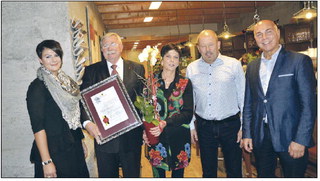 Von links: Miriam Christen-Zarri, neue Weinmagd; Max Büeler, abtretender Säumermeister; Desy Müller, abtretende Weinmagd; Rolf Odermatt, neuer Säumermeister;Walter Dubacher, neuer Säckelmeister.FOTO: ZVG